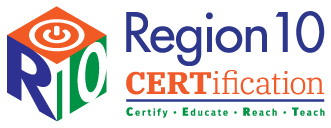 Re-activation RequestComplete this form for re-activation into the Region 10 CERTification Program. The re-activation fee is $25.00 plus any TEA Technology Fees, if required.Re-activation fees can be made over the phone by calling: 972-348-1492. VISA or MasterCard only accepted for payment.Submit required documentation and complete the online application, if needed. Email form to Certification@region10.org or fax to: 972.348.1493Your request does not ensure re-activation. Once processed, you will be contacted regarding the status and next steps.If coursework is not current, an Individual Certification Plan (ICP) will be provided with the expectation that you begin the coursework immediately. Additional fees for courses required may apply.              Region 10 CERTification			400 E Spring Valley RdRichardson  TX  75081Certification Area: Name:Phone:E-mail Address: